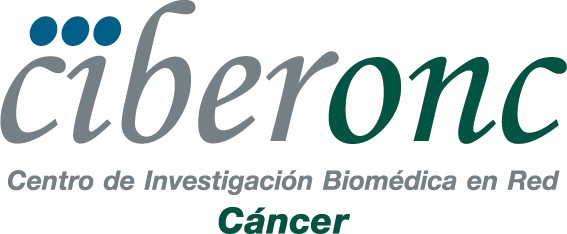 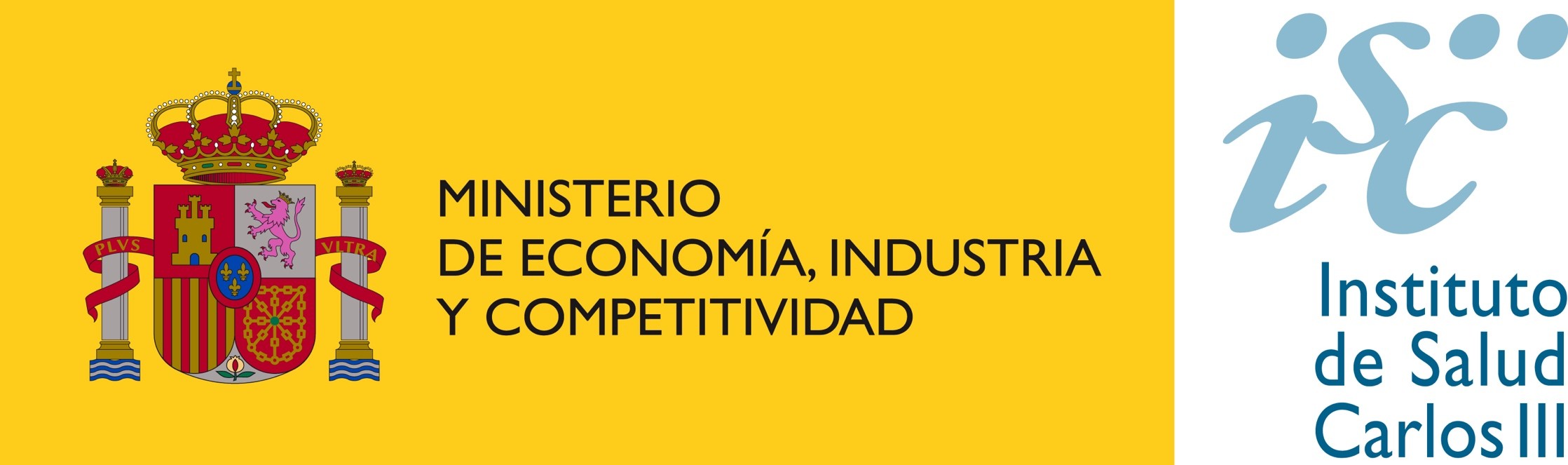 SOCILITUD AYUDA CIBERONC A LA MOVILIDAD I CONVOCATORIA 2018DATOS DEL SOLICITANTE:AYUDA SOLICITADA:En 	, a___ de	de 2018FIRMADO:Solicitante	IP grupo solicitante	IP grupo receptor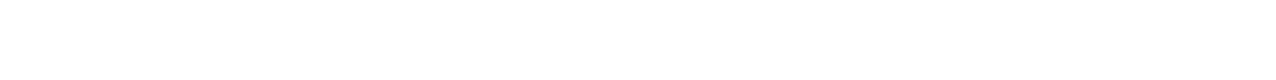 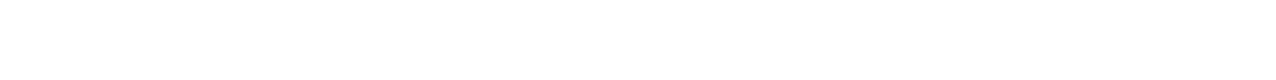 Nombre y Apellidos:Nombre y Apellidos:Nombre y Apellidos:Nombre y Apellidos:Nombre y Apellidos:DNI:DNI:DNI:DNI:DNI:Tipo de personal:ContratadoAdscritoColaboradorCategoría:DoctorLicenciadoDiplomadoTécnicoPuesto actual:Puesto actual:Puesto actual:Puesto actual:Puesto actual:E-mail:E-mail:E-mail:E-mail:E-mail:Teléfono de contacto:Teléfono de contacto:Teléfono de contacto:Teléfono de contacto:Teléfono de contacto: IP del grupo de origen: IP del grupo de origen: IP del grupo de origen: IP del grupo de origen: IP del grupo de origen:Centro y ciudad de origen:Centro y ciudad de origen:Centro y ciudad de origen:Centro y ciudad de origen:Centro y ciudad de origen:Tipo de estancia:IntramuralExtramural nacionalExtramural internacionalExtramural internacionalFecha de inicio:Fecha de inicio:Fecha de fin:Fecha de fin:Nº días:IP grupo receptor:IP grupo receptor:IP grupo receptor:IP grupo receptor:IP grupo receptor:Centro, ciudad y país de la estancia:Centro, ciudad y país de la estancia:Centro, ciudad y país de la estancia:Centro, ciudad y país de la estancia:Centro, ciudad y país de la estancia:Cantidad solicitada a CIBERONC:Cantidad solicitada a CIBERONC:Cantidad solicitada a CIBERONC:Cantidad solicitada a CIBERONC:Cantidad solicitada a CIBERONC:Breve descripción de la actividad a desarrollar:Breve descripción de la actividad a desarrollar:Breve descripción de la actividad a desarrollar:Breve descripción de la actividad a desarrollar:Breve descripción de la actividad a desarrollar: